Zamawiający - Województwo Opolskie - Urząd Marszałkowski Województwa OpolskiegoNazwa nadana zamówieniu: „Rewitalizacja parku w Mosznej poprzez częściowe zagospodarowanie terenu, w tym utworzenie parterów ogrodowych w pobliżu zachodniego skrzydła budynku Zamku”.   Oznaczenie sprawy: DOA-ZP.272.19.2022 Zał. nr 8 do SWZ.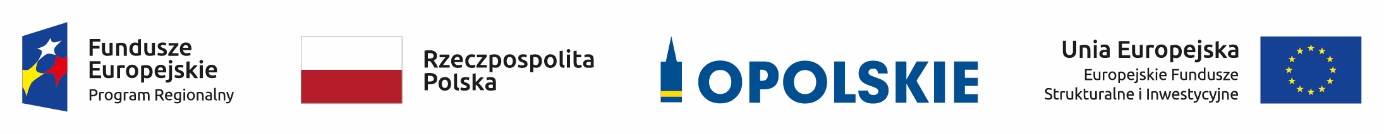 Projekt „Śladami bioróżnorodności w sercu Opolszczyzny – bogactwo przyrody Gmin Strzeleczki, Krapkowice oraz Powiatu Krapkowickiego” (nr decyzji RPOP.05.01.00-16-0001/17)OŚWIADCZENIE WYKONAWCY O PRZYNALEŻNOŚCI DO TEJ SAMEJ GRUPY KAPITAŁOWEJ, Z INNYM WYKONAWCĄ, KTÓRY ZŁOŻYŁ ODRĘBNĄ OFERTĘ W POSTĘPOWANIUWYKONAWCA:...............................................................................................................................................................................................................................................................................................................................................................................................................................................................Reprezentowany przez:………………………………………………………………………………………………………………………………………………………………………………………………………………………………………………………………………………………………Uprawniony do reprezentowania wykonawcy ……………………………………………………………. w postępowaniu o udzielenie zamówienia publicznego na zadanie pn.: „Rewitalizacja parku w Mosznej poprzez częściowe zagospodarowanie terenu, w tym utworzenie parterów ogrodowych w pobliżu zachodniego skrzydła budynku Zamku” Oznaczenie sprawy: DOA-ZP.272.19.2022, prowadzonym przez Województwo Opolskie – Urząd Marszałkowski Województwa Opolskiego oświadczam, że należę/nie należę* do tej samej grupy kapitałowej, o której mowa w art. 108 ust. 1 pkt 5 ustawy z dnia 11 września 2019 r. - Prawo zamówień publicznych (tj. Dz.U. z 2021 r. poz. 1129, z późn. zm.), z następującymi wykonawcami, którzy złożyli odrębną ofertę w tym postępowaniu:*Niepotrzebne skreślićJednocześnie składam następujące dokumenty lub informacje potwierdzające przygotowanie oferty, niezależnie od innego wykonawcy należącego do tej samej grupy kapitałowej:…………………………………………………………………………………………………………………………;…………………………………………………………………………………………………………………………;Lp.Nazwa albo imię i nazwisko wykonawcySiedziba albo miejsce zamieszkania, jeżeli jest miejscem wykonywania działalności wykonawcy